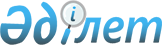 Об утверждении Плана мероприятий по реализации договоренностей, достигнутых в ходе официального визита Президента Республики Казахстан Назарбаева Н.А. в Республику Армения 23-24 мая 2001 годаПостановление Правительства Республики Казахстан от 18 августа 2001 года N 1085

      Правительство Республики Казахстан постановляет:  

 

      1. Утвердить прилагаемый План мероприятий по реализации договоренностей, достигнутых в ходе официального визита Президента Республики Казахстан Назарбаева Н.А. в Республику Армения 23-24 мая 2001 года (далее - План).  

 

      2. Центральным исполнительным органам, иным государственным органам Республики Казахстан (по согласованию) и заинтересованным организациям (по согласованию) принять конкретные меры по реализации мероприятий, предусмотренных Планом.  

 

      3. Министерству иностранных дел Республики Казахстан ежеквартально информировать Правительство Республики Казахстан о ходе выполнения Плана.  

 

      4. Настоящее постановление вступает в силу со дня подписания.        Премьер-Министр 

    Республики Казахстан                                             Утвержден 

                                      постановлением Правительства  

                                           Республики Казахстан 

                                      от 18 августа 2001 года N 1085 

          План мероприятий по реализации договоренностей, 

       достигнутых в ходе официального визита Президента 

            Республики Казахстан Назарбаева Н.А. в 

            Республику Армения 23-24 мая 2001 года 

___________________________________________________________________________ 

 N !            Мероприятие       !   Срок   ! Ответственные за исполнение! 

п/п!                              !исполнения!                            ! 

___!______________________________!__________!____________________________! 

 1 !               2              !     3    !               4            ! 

___!______________________________!__________!____________________________! 

1   Проведение необходимых 

    внутригосударственных процедур 

    по вступлению в силу следующих  

    документов: 

 

      Соглашение между Правительством III квартал Министерство экономики и 

    Республики Казахстан и            2001 г.   торговли Республики 

    Правительством Республики                   Казахстан 

    Армения о сотрудничестве в 

    области стандартизации, 

    метрологии, сертификации и 

    аккредитации     Соглашение между Правительством IV квартал  Министерство юстиции 

    Республики Казахстан и            2001 г.   Республики Казахстан 

    Правительством Республики  

    Армения об обмене правовой  

    информацией     Соглашение о сотрудничестве     IV квартал  Министерство юстиции 

    между Министерством юстиции       2001 г.   Республики Казахстан 

    Республики Казахстан и  

    Министерством юстиции  

    Республики Армения 2   Подготовка к подписанию  

    следующих документов:     Соглашение между Правительством  октябрь    Министерство транспорта и 

    Республики Казахстан и           2001 г.    коммуникаций Республики 

    Правительством Республики                   Казахстан 

    Армения о международном 

    автомобильном сообщении     Соглашение между Правительством  октябрь    Министерство финансов 

    Республики Казахстан и           2001 г.    Республики Казахстан, 

    Правительством Республики                   Министерство  

    Армения о принципах взимания                государственных доходов 

    косвенных налогов при экспорте              Республики Казахстан 

    и импорте товаров (работ, услуг)     Соглашение о взаимодействии и    октябрь    Министерство 

    обмене информацией между         2001 г.    государственных доходов 

    Министерством государственных               Республики Казахстан 

    доходов Республики Казахстан и 

    Министерством государственных 

    доходов Республики Армения     Соглашение между Национальным    октябрь    Национальный Банк 

    Банком Республики Казахстан и    2001 г.    Республики Казахстан 

    Центральным Банком Республики               (по согласованию) 

    Армения об организации расчетов 

 

      Соглашение о сотрудничестве      октябрь    Национальный Банк 

    между Национальным Банком        2001 г.    Республики Казахстан 

    Республики Казахстан и                      (по согласованию) 

    Центральным Банком Республики 

    Армения в области обмена 

    информацией и исследований в 

    финансово-банковской системе 3   Разработка и согласование с  

    армянской стороной проекта  

    следующего документа:     Соглашение между Правительством IV квартал  Агентство Республики 

    Республики Казахстан и           2001 г. -  Казахстан по делам 

    Правительством Республики       I квартал   здравоохранения 

    Армения о сотрудничестве в       2002 г. 

    области здравоохранения и  

    медицинской науки 4   Торгово-экономическое  

    сотрудничество     Принять меры по углублению  

    двустороннего сотрудничества в  постоянно   Министерство энергетики и 

    области химической,                         минеральных ресурсов, 

    горно-металлургической                      Министерство сельского 

    промышленности, производства                хозяйства, Министерство 

    цветных металлов, ювелирных                 экономики и торговли, 

    изделий в г. Астане,                        Министерство обороны, 

    сельскохозяйственном и                      Министерство транспорта и  

    оборонно-промышленном                       коммуникаций Республики  

    комплексах, сфере развития                  Казахстан, ЗАО  

    информационных технологий                   "Продкорпорация" 

                                                (по согласованию), аким 

                                                города Астаны 5   Сотрудничество в транспортной 

    отрасли     Рассмотреть возможность         IV квартал  Министерство транспорта и   

    транспортировок и поставок      2001 г.     коммуникаций Республики  

    товаров в Армению по схеме:                 Казахстан 

    порт Актау - порт Энзели (Иран) 

    - Армения 6   Согласовать состав                октябрь   Министерство иностранных 

    казахстанской и армянской         2001 г.   дел Республики Казахстан 

    частей межправительственной 

    комиссии по торгово- 

    экономическому сотрудничеству 7   Согласовать с армянской           октябрь   Министерство иностранных 

    стороной сроки официального       2001 г.   дел Республики Казахстан 

    визита Министра иностранных 

    дел Республики Армения 

    В.Осканяна в Республику 

    Казахстан (ориентировочно 

    декабрь с.г.) 8   Провести первое заседание         ноябрь-   Министерство иностранных 

    казахстанско-армянской            декабрь   дел Республики Казахстан 

    межправительственной комиссии     2001 г. 

    по торгово-экономическому 

    сотрудничеству в г.Астане 9   Внести в Правительство         II полугодие Министерство иностранных 

    Республики Казахстан              2001 г.   дел Республики Казахстан 

    предложение об открытии 

    Посольства Республики 

    Казахстан в Республике 

    Армения 10  Сотрудничество в области 

    культуры     Рассмотреть возможность         в течение   Министерство культуры, 

    проведения Дней культуры         2002 г.    информации и общественного 

    Армении в Казахстане и                      согласия Республики  

    Казахстана в Армении                        Казахстан     Наладить сотрудничество с       до конца    Министерство культуры, 

    Институтом древних рукописей     2001 г.    информации и общественного 

    Армении Матенадараном для                   согласия Республики 

    изучения историко-культурных                Казахстан, Национальная  

    ценностей тюркских племен                   академия наук Республики 

    (кипчакских рукописей)                      Казахстан 

___________________________________________________________________________      (Специалисты: Мартина Н.А., 

                   Абрамова Т.М.) 
					© 2012. РГП на ПХВ «Институт законодательства и правовой информации Республики Казахстан» Министерства юстиции Республики Казахстан
				